ПИТАЊА И ОДГОВОРИ – ЈУРИЈ ГАГАРИН 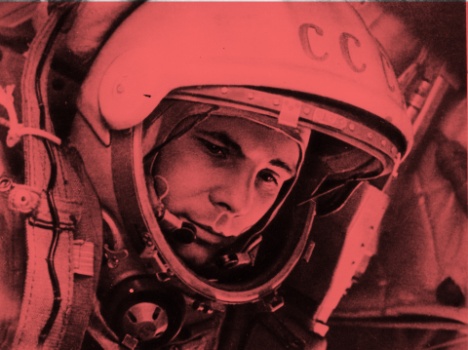 Покушај да одговориш тачно на следећа питања, испуњавајући одговоре на ћириличном писму:  У којем веку је живео Јуруј Гагарин? 19. век18. век17. век20. векШта се слави 2021. године? -     60 година од првог лета у свемир-	50 година од првог лета у свемир-	55 година од првог лета у свемир-	Ниједно од наведеногКако се зове свемирски брод у којем је Гагарин полетео први пут у свемир? А главни конструктор брода? Које је националности био Јуриј Гагарин? ___________________________________________________________________________Којег датума је тачно кренуо у свемир?____________________________________________________________________Колико је година имао Гагарин када је пошао у свемир?____________________________________________________________________Колико времена је Гагарин провео у свемиру?___________________________________________________________________Како је био обучен Гагарин када се спустио на Земљу? Тако га памтимо и дан данас.Гагарин је оличење и симбол чега? ___________________________________________________________________________Шта се налази у Београду посвећено првом астронауту у свемиру? ___________________________________________________________________________Који је најпознатији астронаут Француске? Ко је полетео у свемир, у четвртак 22. априла 2021. године, да би остао тамо пуних 6 месеци? _________________________________________ __________________________________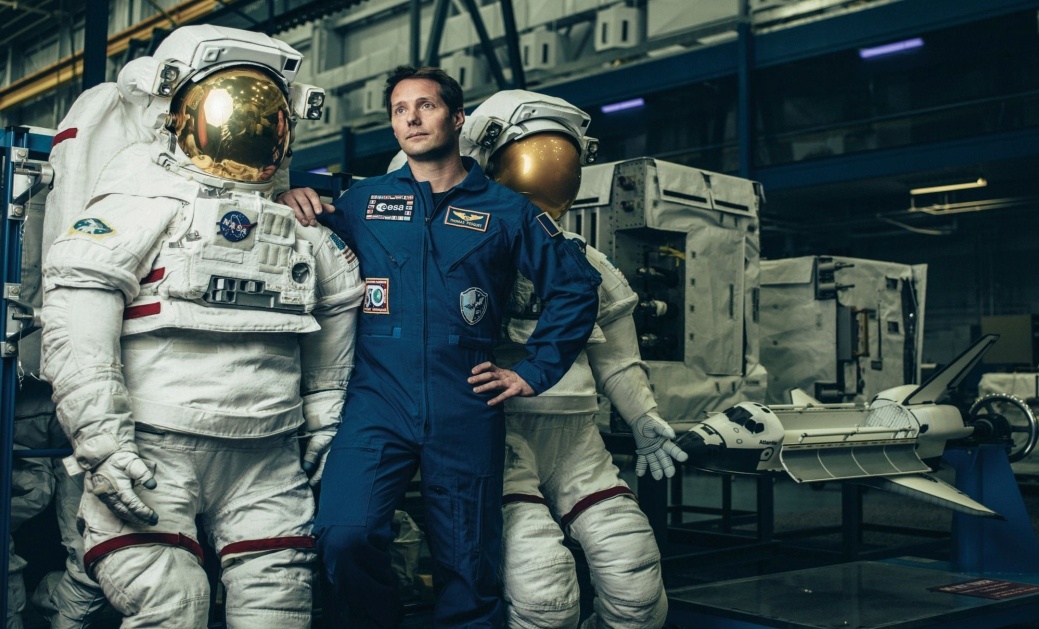 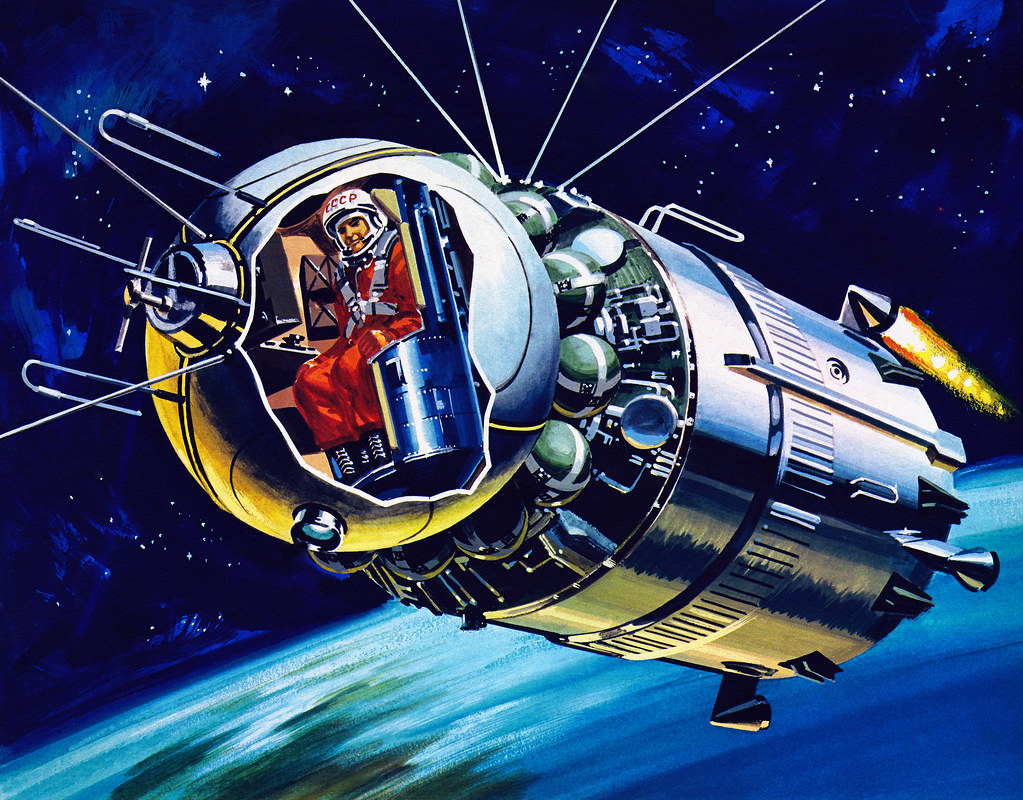 Фотографије преузете са сајта: Википедија, слободна енциклопедија. 